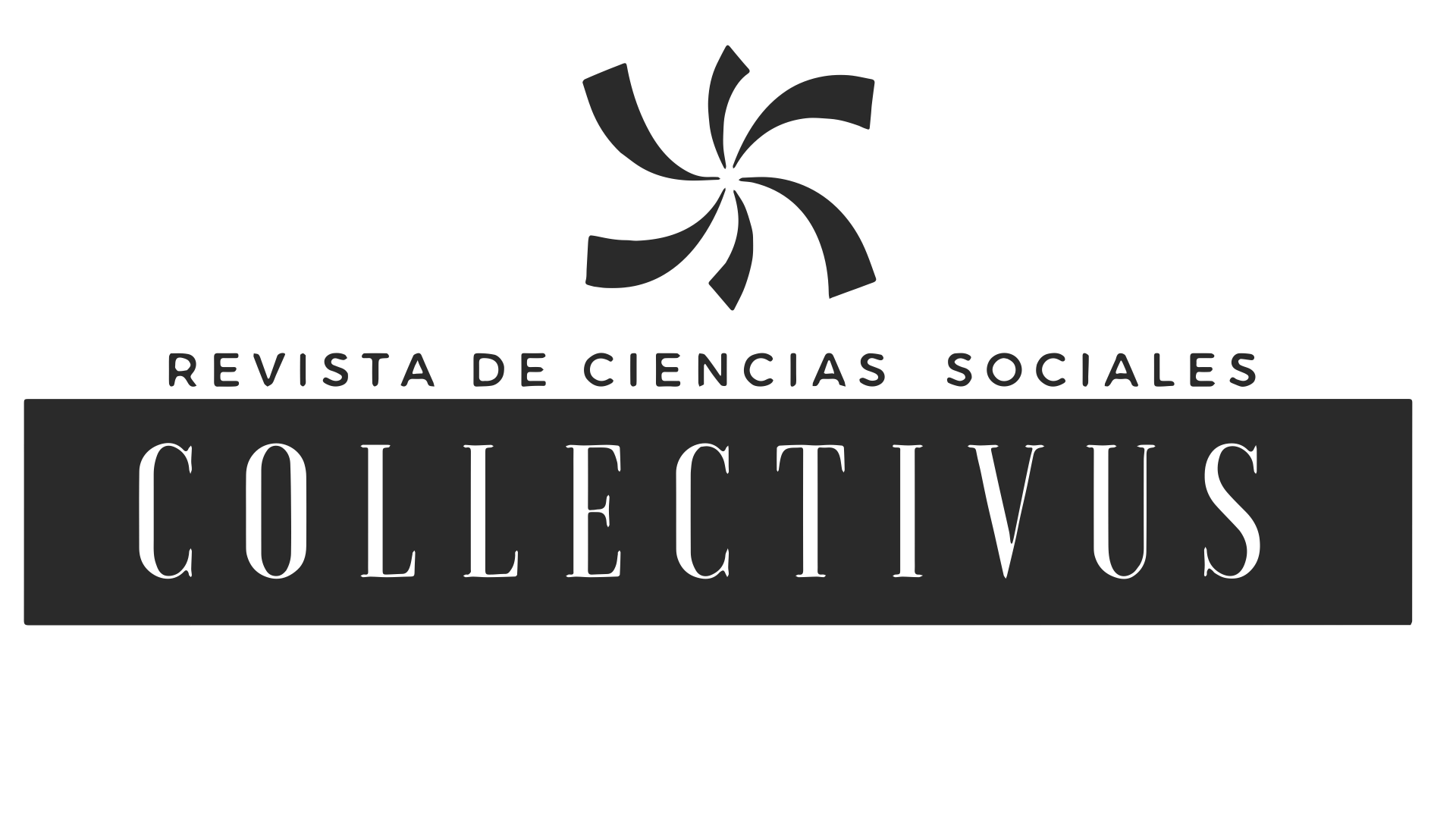            ISSN: 2382 – 4018AUTORIZACIÓN PARA PUBLICACIÓN DEL ARTÍCULO EN EL REPOSITORIO INSTITUCIONAL DE LA UNIVERSIDAD DEL ATLÁNTICOConforme a los artículos 76 y 77 de la Ley 23 de 1982 de la República de Colombia, las normas internacionales sobre derechos de autor y el Estatuto de Propiedad Intelectual de la Universidad del Atlántico (Acuerdo Superior 000001 de 2011), por medio de la presente se autoriza a la Universidad del Atlántico, publicar en el Repositorio Institucional la versión electrónica de:Esta autorización pone a disposición del público la versión electrónica del trabajo arriba mencionado, en toda su extensión y directamente en el Repositorio Institucional, siempre y cuando lo haga sin fines de lucro y con el objeto exclusivo de divulgarlo a la comunidad académica y científica, nacional e internacional, mediante la consulta en línea y/o la descarga del archivo en el formato en que se encuentre almacenado.El/la autor/a/ garantiza la autoría del trabajo arriba citado que,  no contiene planteamientos ilícitos, además de no infringir derechos de terceros y no tener   restricción de publicación impuesta por editor o institución alguna.El/la autor/a/ garantiza que el trabajo arriba citado, ha cumplido con los procesos de revisión por pares académicos, ajuste de las normas metodológicas de presentación propia de la disciplina en la que se inscribe y cuenta con el aval de la Facultad de Ciencias Humanas, Programa de Sociología y la Vicerrectoría de Investigaciones.La presente autorización no constituye menoscabo ni restricción de los derechos morales y patrimoniales que corresponden El/la autor/a/. En consecuencia, se autoriza la publicación del trabajo en el Repositorio Institucional de la Universidad del Atlántico, sin limitación en el tiempo o hasta que El/la autor/a/ consideren pertinente, con la condición de que se indique siempre la autoría y se conserve el texto en su integridad, sin alteración ni corrección, a menos que sea previamente autorizada por escrito por El/la autor/a/. La publicación se hará conforme las normas técnicas de indización, formato electrónico y plataforma tecnológica del Repositorio Institucional. Se firma la presente en        , el          de          de 2020.Firma DigitalNombres y apellidos IdentificaciónTítulo del artículoNombre/sApellidosNacionalidadPaís de nacimiento